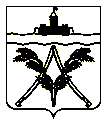 П О С Т А Н О В Л Е Н И ЕАДМИНИСТРАЦИИ МИНГРЕЛЬСКОГО СЕЛЬСКОГО ПОСЕЛЕНИЯАБИНСКОГО РАЙОНАот 15.04.2022									       № 67станица МингрельскаяО внесении изменений в муниципальную программу «Развитие культуры в Мингрельском сельском поселении Абинского района» на 2021-2023 годыНа основании статьи 14 Федерального Закона от 6 октября 2003 г. №131-ФЗ «Об общих принципах организации местного самоуправления в Российской Федерации» в целях создания условий для гражданского становления, физического, духовно-нравственного и патриотического воспитания молодежи Мингрельского сельского поселения Абинского района, администрация Мингрельского сельского поселения Абинского района п о с т а н о в л я е т:1. Утвердить изменения в постановление администрации Мингрельского сельского поселения Абинского района от 10 августа 2021 г. № 126 «Об утверждении муниципальной программы «Развитие культуры в Мингрельском сельском поселении Абинского района на 2021 - 2023 годы» (в редакции постановлений  администрации Мингрельского сельского поселения Абинского района от 2 марта 2021г. № 32, от 9 апреля 2021г. № 51, от 19 июля 2021 г. № 103, от 10 ноября 2021 № 176, от 3 декабря 2021 г. № 205, от 23 декабря 2021 г. № 230, от 26 января 2022 г. № 18, от 3 марта 2022 № 39) согласно приложению к настоящему постановлению.2. Общему отделу администрации Мингрельского сельского поселения Абинского района (Якобчук О.А.) разместить настоящее постановление на официальном сайте органов местного самоуправления Мингрельского сельского поселения Абинского района в информационно-телекоммуникационной сети «Интернет».3. Контроль за выполнением настоящего постановления возложить на заместителя главы Мингрельского сельского поселения Шопша Н.В.4. Постановление вступает в силу с момента подписания.Глава Мингрельского сельского поселения  Абинского района		       	                            подпись     И.В.ДубровинПриложение Утвержденыпостановлением администрации Мингрельского сельского поселения Абинского района от 15.04.2022  № 67ИЗМЕНЕНИЯ,вносимые в муниципальную программу  «Развитие культуры в Мингрельском сельском поселении Абинского района на 2021-2023 годы»В паспорте муниципальной программы строку «Объемы бюджетных ассигнований муниципальной программы» изложить в следующей редакции:Раздел 4 «Обоснование ресурсного обеспечения муниципальной программы» изложить в следующей редакции:«4. Обоснование ресурсного обеспечения муниципальной программы»Объем финансирования мероприятий муниципальной программы предусматривается осуществлять за счет средств местного бюджета.объем финансовых ресурсов, предусмотренных на реализацию муниципальной программы, составляет 29511,3 тыс. рублей, в том числе по годам:2021 год – 7725,7 тыс. рублей;2022 год – 15631,4 тыс. рублей;2023 год – 6154,2 тыс. рублей,в том числе по подпрограммам муниципальной программы:объем финансирования подпрограммы «Осуществление деятельности муниципальных учреждений Мингрельского сельского поселения в области культуры по предоставлению муниципальных услуг на 2021-2023 годы» составит 29351,3 тыс. рублей, в том числе из них по годам:2021 год – 7725,7 тыс. рублей2022 год – 15476,4 тыс. рублей2023 год -  6149,2 тыс. рублейРаздел 5 «Обоснование ресурсного обеспечения муниципальной программы» изложить в следующей редакции:«5. Обоснование ресурсного обеспечения муниципальной программы»Обоснование ресурсного обеспечения муниципальной программы:Строку «Объемы и источники финансирования подпрограммы» паспорта подпрограммы «Осуществление деятельности муниципальных учреждений Мингрельского сельского поселения Абинского района в области культуры по предоставлению муниципальных услуг на 2021-2023 годы» изложить в следующей редакции:Раздел 3 подпрограммы «Осуществление деятельности муниципальных учреждений Мингрельского сельского поселения Абинского района в области культуры по предоставлению муниципальных услуг на 2021-2023 годы» изложить в следующей редакции:«3. Перечень мероприятий подпрограммы»Перечень мероприятий по основным направлениям подпрограммы:6.	Раздел 4 подпрограммы «Осуществление деятельности муниципальных учреждений Мингрельского сельского поселения Абинского района в области культуры по предоставлению муниципальных услуг на 2021-2023 годы» изложить в следующей редакции:«4. Обоснование ресурсного обеспечения подпрограммы» Реализация подпрограммы предусматривается за счет средств местного бюджета.Общий объем финансирования подпрограммы составляет 29351,3 тыс. рублей, из них по годам:2021 год – 7725,7 тыс. рублей;2022 год –15476,4 тыс. рублей;год – 6149,2 тыс. рублей.Начальник общего отдела                                 подпись           О.А.ЯкобчукОбъемы бюджетных ассигнований муниципальной программыобъем финансовых ресурсов, предусмотренных на реализацию муниципальной программы, составляет 29511,3  тыс. рублей, в том числе по годам:2021 год – 7725,7 тыс. рублей;2022 год – 15631,4 тыс. рублей;2023 год – 6154,2 тыс. рублей,в том числе по подпрограммам муниципальной программы:объем финансирования подпрограммы «Осуществление деятельности муниципальных учреждений Мингрельского   сельского поселения в области культуры и кинематографии по предоставлению муниципальных услуг на 2021-2023 годы» составит 29351,3 тыс. рублей, в том числе из них по годам:2021 год – 7725,7 тыс. рублей2022 год – 15476,4 тыс. рублей2023 год – 6149,2 тыс. рублей№п/пНаименование подпрограммыИсточник финансированияОбъем финансированияв том числе по годамв том числе по годамв том числе по годам№п/пНаименование подпрограммыИсточник финансированияОбъем финансирования2021 год2022 год2023 год12345671Осуществление деятельности муниципальных учреждений Мингрельского сельского поселения в области культуры по предоставлению муниципальных услугМестный бюджет29351,37725,715476,46149,22Сохранение, использование и популяризация объектов культурного наследия (памятников истории и культуры)Местный бюджет160,00,0155,05,0ИТОГО29511,37725,715631,46154,2Объемы и источники финансирования подпрограммыобъем финансирования подпрограммы « Осуществление деятельности муниципальных учреждений Мингрельского   сельского поселения в области культуры и кинематографии по предоставлению муниципальных услуг на 2021-2023 годы» составит  29351,3 тыс. рублей, в том числе:2021 год –7725,7 тыс. рублей2022 год – 15476,4 тыс. рублей2023 год – 6149,2 тыс. рублей№п/пНаименование мероприятияИсточник финансированияОбъем финансирования, всего (тыс. руб.)В том числе (тыс. рублей)В том числе (тыс. рублей)В том числе (тыс. рублей)Муниципальный заказчик, получатель субсидий №п/пНаименование мероприятияИсточник финансированияОбъем финансирования, всего (тыс. руб.)2021 год2022 год2023 годМуниципальный заказчик, получатель субсидий 123456781.Финансовое обеспечение деятельности МКУК «Мингрельский КДЦ» Всего23727,44799,214068,14860,1МКУК «Мингрельский КДЦ» 1.Финансовое обеспечение деятельности МКУК «Мингрельский КДЦ» Краевой бюджет9190,00,0 9190,00,0МКУК «Мингрельский КДЦ» 1.Финансовое обеспечение деятельности МКУК «Мингрельский КДЦ» Софинансир.местный бюджет10,00,010,00,0МКУК «Мингрельский КДЦ» 1.Финансовое обеспечение деятельности МКУК «Мингрельский КДЦ» местный бюджет14527,44799,24868,14860,1МКУК «Мингрельский КДЦ» 2Финансовое обеспечение деятельности МКУК «Мингрельская библиотека»местный бюджет4051,01353,61408,31289,1МКУК «Мингрельская библиотека» 3Финансовое обеспечение деятельности МКУ «ЦБ Мингрельского сельского поселения»местный бюджет1572,91572,90,00,0МКУ «ЦБ Мингрельского сельского поселения»Итого:29351,37725,715476,46149,2